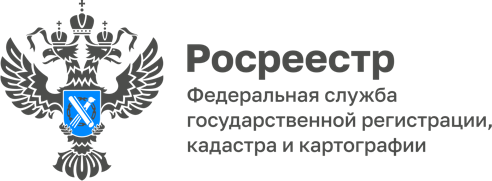 23.04.2024Жители республики зарегистрировали более тысячи объектов с помощью «дачной амнистии»«Дачная амнистия» — это обобщенное название законодательных норм, позволяющих оформить загородную недвижимость в упрощенном порядке. Речь идет об объектах, которые были построены без разрешения до 14 мая 1998 года в черте населенных пунктов. Кроме того, облегченный процесс регистрации распространяется на земельные участки, которые были переданы дачникам до 30 октября 2001 года.За первый квартал 2024 года в Адыгее по «дачной амнистии» оформили право собственности в отношении 1029 объектов недвижимости, из них:598 жилых домов;12 садовых домов;317 земельных участков;102 иных вспомогательных объектов (сараи, бани, капитальные теплицы и другие хозяйственные постройки). «Дачная амнистия» действует до 1 марта 2031 года и позволяет гражданам зарегистрировать отдельные виды недвижимости в упрощенном порядке, то есть без получения уведомлений о начале либо окончании строительства, а также без разрешения на ввод в эксплуатацию и других процедур. «Реализация закона обеспечивает необходимую правопреемственность по ранее возникшим правоотношениям и окажет положительное влияние на динамику развития гражданского оборота недвижимости», - отметила руководитель регионального Управления Росреестра Марина Никифорова.Справочно:По «дачной амнистии» можно осуществить регистрацию права на:участки для индивидуального жилого строительства (ИЖС) или гаража, огорода, сада, дачи или подсобного хозяйства;все капитальные постройки, в том числе дома — садовые или жилые;сараи, бани, гаражи, любые другие хозяйственные строения;постройки общего пользования в СНТ: водонапорные башни, сторожки и т. д.Для оформления права собственности по «дачной амнистии» требуются:заявление о государственном кадастровом учете и (или) государственной регистрации правтехнический план (составляется кадастровым инженером)правоустанавливающий документ на земельный участок (договор дарения, договор купли-продажи, мены, свидетельство о праве на наследство, решение судов о признании права собственности на земельный участок, акты органов госвласти или местного самоуправления)документ об оплате государственной пошлины.Оформление недвижимости в собственность позволяет владельцу распоряжаться ей на законных основаниях: продавать, дарить, завещать, оформлять в залог. Если не воспользоваться упрощенным порядком до 1 марта 2031 года, в дальнейшем восстанавливать свои права придется через суд.«Подать документы на кадастровый учет и регистрацию прав можно лично, обратившись в офисы МФЦ, через электронные сервисы Росреестра или воспользовавшись выездным обслуживанием Роскадастра», - отметил директор филиала ППК «Роскадастр» по Республике Адыгея Аюб Хуако.------------------------------------Контакты для СМИ: (8772)56-02-4801_upr@rosreestr.ruwww.rosreestr.gov.ru385000, Майкоп, ул. Краснооктябрьская, д. 44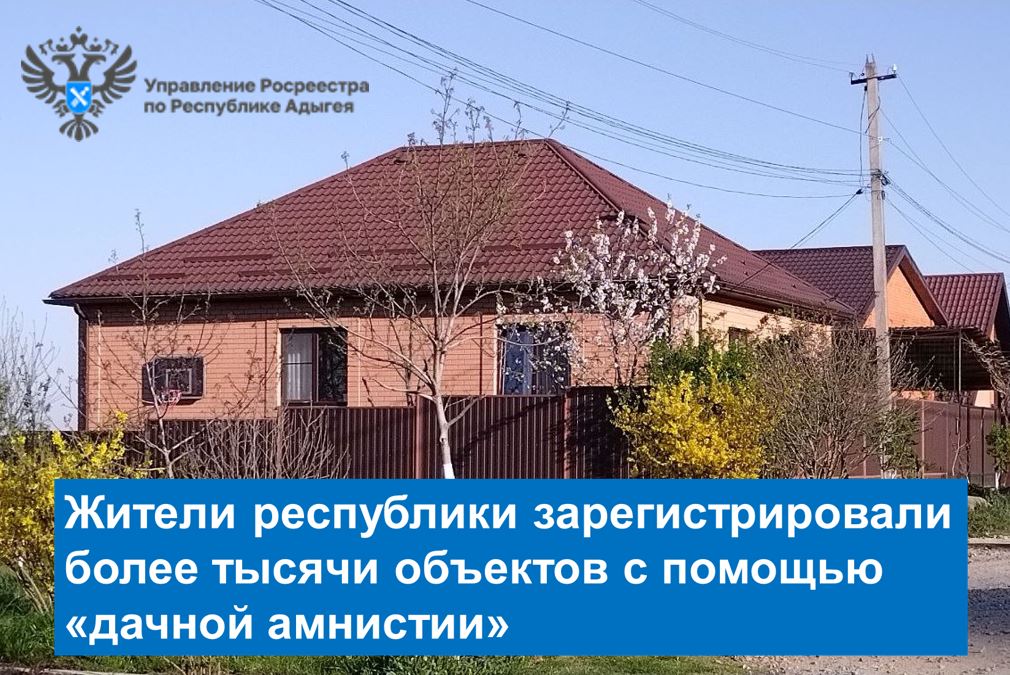 